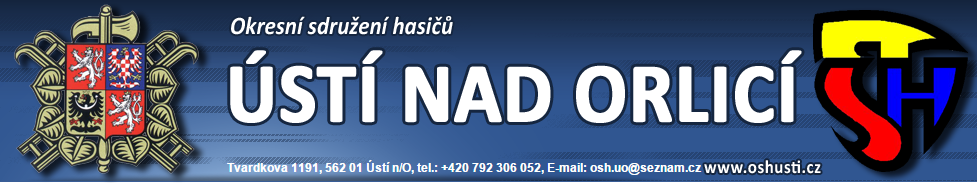 Odborná rada prevence a ochrany obyvatelstva vydává metodiku pro účast ve 43. ročníku soutěže”Požární ochrana očima dětí”pro rok 2017	Vyhlašovatelem soutěže je Sdružení hasičů Čech, Moravy a Slezska (SH ČMS). Soutěže se mohou zúčastnit děti, žáci a mládež ve věku do 18-ti let v rámci činnosti školní i mimoškolní (Domy dětí a mládeže /DDM/, družstva mladých hasičů /MH/, skautské organizace apod.), 	Podmínky soutěže:Soutěž je organizována pro zařízení školská - mateřské školy, základní školy, základní umělecké školy, speciální školy pro děti s více vadami, pomocné školy, gymnasia, střední školy, učiliště,mimoškolská – DDM, sbory dobrovolných hasičů (SDH), skautské oddíly apod. Soutěž má tři části:literární výtvarnouzpracovanou s pomocí digitálních technologií (DT)        a probíhá v několika věkových kategoriích.ČÁST LITERÁRNÍ: tab. IaČÁST VÝTVARNÁ: tab. IbČÁST ZPRACOVANÁ S POMOCÍ DT: tab. IcPozn.: V kategorii DT je obsahové zaměření vyhlašováno jednotné pro daný rok. Obsahové zaměření tématu „HISTORIE POŽÁRNÍ OCHRANY“ pro rok 2017 je např.:velké požáry v minulosti (obce, města, regionu, státu, světa),odraz následků požárů v prvotních právních předpisech obcí, měst, regionu, státu,vliv požárů na změnu stavebních postupů, materiálů, koncepce staveb apod., vliv požárů na změnu chápání urbanistiky (rozvoj a výstavba měst a obcí), popř. architektury,vznik a vývoj prvotních skupin obyvatel pro účely zásahu při vzniku požáru,vznik a vývoj prvních hasičských sborů – sborů dobrovolných hasičů ale i profesionálních hasičů,vývoj hasební techniky od prvopočátků do dnešní podoby,moderní prostředky pro hašení požárů a záchranné práce.Podáním soutěžní práce autor současně potvrzuje, že materiál k vytvoření svého díla je zcela původní, tj. neobkreslený, nepřevzatý např. z internetu, z autorského fondu nebo prezentací jiných osob apod. Do soutěže dále nebudou přijímány videozáznamy ani fotografie nebo prezentace ze skutečných mimořádných událostí jako například: výjezd a zásah požárních jednotek, zásah hasičů u dopravní nehody, hry dětí s ohněm a. p.. Do soutěže rovněž nebudou přijímány samostatné fotografie nebo jejich sady, neboť nejde o fotografickou soutěž.Průběh soutěže: V základním kole se vyhodnocují tři nejlepší práce ve všech kategoriích. Práce vypracované s pomocí DT přenést na CD, DVD popř. USB disk. Nesmytelným fixem opatřit názvem, jménem a příjmením zpracovatele vč. spojení (adresa bydliště, telefonní číslo, e-mail), věkem zpracovatele popř. třídou a adresou školy. Totéž na přebalu nosiče.Zúčastněné školy, SDH, DDM apod. tři vyhodnocené nejlepší práce z každé kategorie odevzdají na Okresní sdružení hasičů Čech, Moravy a Slezska Ústí nad Orlicí do 15. března 2017.Důležitá upozornění: Každá práce musí být na zadní straně řádně označena: 1) označením kategorie (písmeno + číslo, viz tab. Ia, Ib a Ic) 2) jménem a příjmením autora 3) úplnou adresou bydliště včetně uvedení okresu 4) názvem školy nebo SDH, třídou a adresou školy nebo SDH, popř. telefonním číslem na kontaktní osobu. VZOR: Kategorie: ..................... Jméno a příjmení autora:................................................................................. Adresa bydliště: ............................................................. Okres: ...................... Název školy (SDH) .................................................Třída ................................. Adresa školy (SDH) ......................................................................................... (popř. tel. č. a kontaktní osoba:………………………………………………………) Dodržujte řádné a úplné značení soutěžních prací. Při neúplném označení soutěžní práce vznikají nejasnosti a při nemožnosti identifikace některého z výše uvedených údajů může být soutěžní práce ze soutěže vyřazena.  Dle zkušeností z minulých let do soutěže podávejte jen práce ve 2D provedení, tj. jen výtvarná díla na ploše, nikoliv modelace vystupující z plochy nosiče obrázku (3D provedení). Formáty výkresů max. A 3 tj. 30 x 42 cm, u literární části max. 2 stránky formátu A4 psané rukou nebo písmem standardní velikosti. (např. Times New Roman velikosti 12.U prací zpracovaných formou DT striktně dodržujte velikost a formát tak, jak jsou uvedeny v tabulce Ic. 							Květuše Bogapovová                   					          ORP a OO Ústí nad Orlicí	poř.kategorieurčeno proI.L 1žáci 3. – 5. ročníku ZŠII.L 2žáci 6. - 7. ročníku ZŠ a 1. – 2. ročníku osmiletých gymnázií (prima, sekunda)III.L 3žáci 8. - 9. ročníku ZŠ a 3. - 4. ročníku osmiletých gymnázií         1. – 2. ročníku šestiletých gymnázií, (tercie, kvarta)IV.L 4studenti 5. - 8. ročníku osmiletých gymnázií,              3. – 6. ročníku šestiletých gymnázií,              1. – 4. ročníku čtyřletých gymnázií, (kvinta – oktáva)             SŠ a OUÚstřední odborná rada prevence žádá předkladatele literárních prací, aby své práce nedoplňovali kresbami, obrázky, náčrty apod. Ústřední odborná rada prevence žádá předkladatele literárních prací, aby své práce nedoplňovali kresbami, obrázky, náčrty apod. Ústřední odborná rada prevence žádá předkladatele literárních prací, aby své práce nedoplňovali kresbami, obrázky, náčrty apod. poř.kategorieurčeno proI.M 1mladšíděti(do5let–v roce2017 dovrší5let)–mateřskéškolyII.M 2staršíděti(od5letdoukončenídocházkyv MŠ-v roce2017 dovrší 6 a více let ) - mateřské školyIII.ZŠ 1žáci 1. - 2. ročníku ZŠIV.ZŠ 2žáci 3. - 5. ročníku ZŠV.ZŠ 3žáci          6. - 7. ročníku ZŠ          1. - 2. ročníku osmiletých gymnázií (prima, sekunda)VI.ZŠ 4žáci          8. - 9. ročníku ZŠ         3. - 4. ročníku osmiletých gymnasií          1. – 2. ročníku šestiletých gymnázií, (tercie, kvarta)studenti          5. - 8. ročníku osmiletých gymnázií          3. – 6. ročníku šestiletých gymnázií          1. - 4. ročníku čtyřletých gymnázií, (kvinta – oktáva) SŠ a OUVII.ZUŠ 1žáci základních uměleckých škol ve věku 6 – 10 letVIII.ZUŠ 2žáci základních uměleckých škol ve věku 11 – 15 letIX.K 1pro děti s více tělesnými vadami 6 – 10 letX.K 2pro děti a mládež s více tělesnými vadami 11 – 18 letÚstřední odborná rada prevence žádá předkladatele výtvarných prací, aby své práce předkládali maximálně ve formátu A3 (421 x 297 mm )Ústřední odborná rada prevence žádá předkladatele výtvarných prací, aby své práce předkládali maximálně ve formátu A3 (421 x 297 mm )Ústřední odborná rada prevence žádá předkladatele výtvarných prací, aby své práce předkládali maximálně ve formátu A3 (421 x 297 mm )poř.kategorierozsahurčeno proJednotné téma (obsahové zaměření) pro rok 2017 : HISTORIE POŽÁRNÍ OCHRANYJednotné téma (obsahové zaměření) pro rok 2017 : HISTORIE POŽÁRNÍ OCHRANYJednotné téma (obsahové zaměření) pro rok 2017 : HISTORIE POŽÁRNÍ OCHRANYJednotné téma (obsahové zaměření) pro rok 2017 : HISTORIE POŽÁRNÍ OCHRANYI.DT 1počítačová prezentaceve formátuMS pptPrezentace:min. 10; max. 20 snímkůžáci a studenti ve věku 12 – 18 let.II.DT 2počítačovéanimaceve formátuMS wmvVideo:max. délka 3 minutyžáci a studenti ve věku 12 – 18 letŽádáme o dodržení formy a rozsahu předkládaných prací!Žádáme o dodržení formy a rozsahu předkládaných prací!Žádáme o dodržení formy a rozsahu předkládaných prací!Žádáme o dodržení formy a rozsahu předkládaných prací!